Č.j.: 279529/2019-ČRA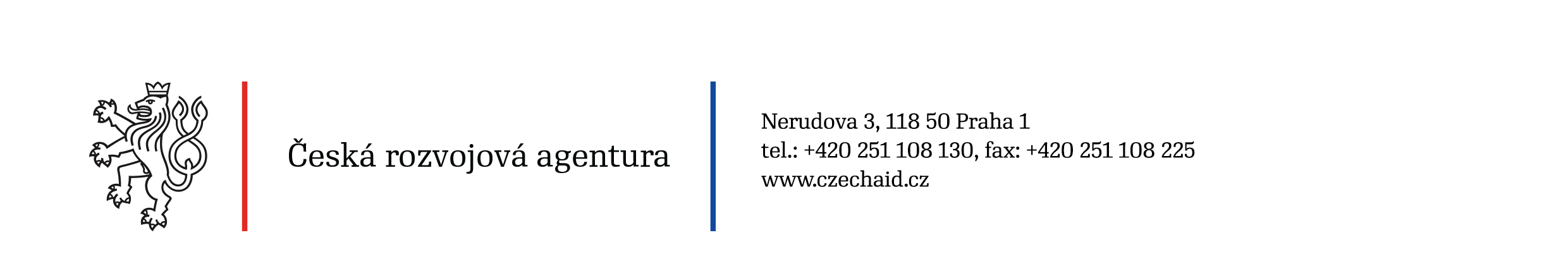 Smlouva o poskytování služebdle ustanovení § 1746 odst. 2 zákona č. 89/2012 Sb., Občanský zákoník, v posledním platném zněníObjednatel: 	Česká republika – Česká rozvojová agenturaZastoupený: 	Ing. Pavlem Frelichem, ředitelem Sídlem: 	Nerudova 3, 118 50 Praha 1Tel.: 	XXXXXXXXXXXXXXE-mail: 	XXXXXXXXXXXXXXIČO: 	75123924Bankovní spojení: 	Česká národní banka, Na Příkopě 28, Praha 1Číslo účtu: 	0000 – 72929011/0710(dále jen „Objednatel“)aPoskytovatel:	Euro-Trend, s.r.o.Zastoupený:	Ing. Jiří Nekovář, Ph.D.Sídlem:	Senovážné náměstí 978/23, Praha 1 – Nové MěstoZapsaný:	v obchodním rejstříku vedeném u Městského soudu v Praze, oddíl C, vložka č. 30676Kontaktní osoba Poskytovatele: XXXXXXXXXXXXXTel.: 	XXXXXXXXXXXXXE-mail: 	XXXXXXXXXXXXXIČO: 	61500542DIČ: 	CZ61500542Bankovní spojení:	Komerční banka, a.s., Štefánikova 22, Praha 5 - SmíchovČíslo účtu:	19-1422220227/0100(dále jen „Poskytovatel“)1. Předmět smlouvy1.1Předmětem plnění dle této smlouvy je realizace služeb nazvaných jako „Poskytování interního auditu formou Co-sourcingu v letech 2019–2021“.  1.2 Předmět plnění této smlouvy bude vyhotoven v souladu s Přílohou č. 1 této smlouvy, kterou tvoří Postup realizace služeb, a Přílohou č. 2 této smlouvy, kterou tvoří Rozpis dílčích služeb.2. Forma a termín plnění2.1Počátek realizace předmětu plnění je stanoven datem nabytí účinnosti této smlouvy. Smlouva je uzavřena do dobu určitou do 31. 12. 2021.2.2Seznam jednotlivých předpokládaných auditů a jejich předpokládaný rozsah je uveden v příloze č. 2 této smlouvy. Forma, termíny, místo plnění a další náležitosti jednotlivých auditů budou sjednávány mezi Objednatelem a Poskytovatelem vždy na základě písemné (možné i emailem) dohody smluvních stran.2.3 Jednotlivé audity budou realizovány v souladu s přílohou č. 1 této smlouvy.  Po skončení každého auditu zašle Poskytovatel Objednateli Zprávu o zjištěních z vykonaného auditu (dále též „Zpráva“). Objednatel se zavazuje informovat Poskytovatele, zda Zprávu schvaluje či zda požaduje její přepracování či doplnění, nejpozději do 3 týdnů od jejího doručení. Bude-li Objednatel požadovat přepracování či doplnění Zprávy, zavazuje se Poskytovatel zprávu doplnit/přepracovat do 2 týdnů a doručit ji objednateli. Tento postup se bude opakovat, včetně uvedených lhůt, dokud nebude Zpráva objednatelem schválena.2.4Předpokládaná časová náročnost realizace jednoho auditu je přibližně 80 hodin.3. Povinnosti Poskytovatele3.1. Předmět smlouvy bude zpracován v souladu s právními předpisy platnými v České republice účinnými v době odevzdání dílčího předmětu plnění této smlouvy.3.2. Poskytovatel se zavazuje vypracovat předmět smlouvy včas v termínech dohodnutých s Objednatelem a v požadovaném rozsahu.3.3. Poskytovatel bude při zpracování předmětu smlouvy vycházet zejména z podkladů předaných Objednatelem. Poskytovatel neodpovídá za závady, které by vznikly na základě chybných nebo neúplných údajů získaných od Objednatele. Odpovědnost za věcnou správnost a úplnost předaných podkladů přebírá Objednatel.3.4. Poskytovatel se zavazuje nepředávat bez souhlasu Objednatele třetím osobám informace týkající se jeho činnosti, a to ani po ukončení plnění dle této smlouvy.3.5.Poskytovatel se zavazuje zachovat mlčenlivost o skutečnostech a informacích obchodní a ekonomické povahy souvisejících s Objednatelem, které nejsou běžně dostupné v obchodních kruzích a se kterými Poskytovatel při realizaci plnění dle této smlouvy přijde do styku. Poskytovatel použije tyto informace pouze pro činnosti související s poskytováním služby a nebude je dále rozšiřovat nebo reprodukovat a nezpřístupní je jiným osobám.3.6.Poskytovatel se zavazuje, že neposkytne výstupy z činnosti týkající se poskytování služby ani případné zprávy, dokumenty a jiné materiály třetí straně bez předchozího písemného souhlasu Objednatele.4. Povinnosti Objednatele4.1. Objednatel se zavazuje poskytnout Poskytovateli kompletní podklady, které budou nezbytné pro plnění závazků vyplývajících z předmětu této smlouvy, bude-li je mít k dispozici a dále poskytnout Poskytovateli potřebnou součinnost. 5. Cenové ujednání5.1Cena za poskytnuté služby specifikované touto smlouvou je stanovena hodinovou sazbou Poskytovatele ve výši 1.000 Kč/hodina bez DPH. Cena za jeden audit nesmí přesáhnout částku uvedenou v příloze č. 2 této smlouvy. 5.2.Veškeré služby a výlohy Poskytovatele spojené s prováděním předmětu smlouvy (telefonické hovory, reprografické služby, cestovní náklady apod.) hradí Poskytovatel. Cena uvedená v odst. 5.1. této smlouvy tedy zahrnuje veškeré náklady Poskytovatele související s prováděním předmětu plnění této smlouvy. 6. Platební podmínky6.1Zdanitelné plnění se považuje za uskutečněné k datu odevzdání výkazu hodin strávených na poskytování jednotlivých dílčích služeb (interních auditů) v souladu s bodem 2.1 této smlouvy. Výkaz hodin bude Objednateli předán vždy až po předání auditorského spisu a předání Zprávy o zjištěních z vykonaného auditu se zohledněnými připomínkami objednatele. Ty se považují za předané na základě předávacího protokolu stvrzeného zástupcem Objednatele. Ve výkazu hodin strávených poskytováním jednotlivých dílčích služeb musí být uvedena konkrétní činnost vykonávaná každou zde uvedenou hodinu.6.2Poskytovatel vystaví ke dni zdanitelného plnění fakturu se lhůtou splatnosti v délce 21 kalendářních dní ode dne prokazatelného doručení faktury Objednateli na adresu sídla Objednatele. Objednatel není tuto fakturu povinen proplácet a může ji vrátit ve lhůtě splatnosti Poskytovateli, pokud v ní budou uvedeny nesprávné údaje, nebo pokud Objednatel bude mít výhrady k výkazu hodin strávených na poskytování dílčích služeb. V takovém případě je Poskytovatel povinen fakturu opravit, či doložit nebo vysvětlit údaje vykázané ve výkazu hodin strávených na poskytování dílčích služeb. V tomto případě přestane běžet lhůta splatnosti faktury a nová počne běžet doručením opravené faktury nebo požadovaných údajů. 7. Odpovědnost za škodu7.1.Poskytovatel neodpovídá za škodu, která vznikla Objednateli tím, že Poskytovatel postupoval podle nesprávných pokynů Objednatele, a to i v tom případě, že Objednatel trval na nesprávných pokynech i přes upozornění Poskytovatele. Objednatel si je vědom, že neposkytnutí potřebných podkladů a neúplných či mylných informací Poskytovateli zbavuje Poskytovatele odpovědnosti za poskytnutou službu. Objednatel se zavazuje neprodleně sdělit Poskytovateli veškeré nově vzniklé skutečnosti týkající se projednávaných problémů. Poskytovatel neručí za vady a s nimi spojené škody, které vzniknou v důsledku neúplných podkladů předaných Objednatelem. 7.2.Poskytovatel odpovídá Objednateli za správnost poskytnutých služeb a za porušení povinností stanovených touto smlouvou nebo obecně závaznými právními předpisy a je povinen nahradit škodu jím způsobenou Objednateli, pokud neprokáže, že škodě nemohl zabránit ani při vynaložení veškeré odborné péče, kterou na něm lze požadovat.8. Ostatní ujednání8.1.Tato smlouva a veškeré vztahy v ní přímo neupravené se řídí zákonem č. 89/2012 Sb., Občanský zákoník, v platném znění a dalšími příslušnými předpisy.8.2.Poskytovatel je oprávněn od smlouvy písemně odstoupit, dojde-li mezi ním a Objednatelem k narušení důvěry nebo neposkytne-li Objednatel sjednanou součinnost.8.3.Objednatel je oprávněn od smlouvy písemně odstoupit, dojde-li k narušení důvěry mezi ním a Poskytovatelem z důvodu nekvalitně poskytovaných služeb. Objednatel je oprávněn tuto smlouvy vypovědět i bez uvedení důvodu s výpovědní dobou dva kalendářní měsíce, přičemž výpovědní doba počíná běžet prvním dnem kalendářního měsíce následujícího po měsíci, ve kterém byla výpověď doručena Poskytovateli. 8.4.Odstoupí-li od smlouvy Poskytovatel za podmínek stanovených v této smlouvě, Objednatel uhradí Poskytovateli všechny dosud skutečně vynaložené a vyúčtované náklady.8.5.Smluvní strany se dohodly na smluvní pokutě ve výši 0,05 % z ceny služeb denně a to u Objednatele za pozdní úhradu faktury, u Poskytovatele za prodlení s poskytováním služeb.8.6. Smlouva nabývá platnosti a účinnosti dnem uveřejnění v registru smluv a je jí možno doplňovat a měnit pouze se souhlasem obou smluvních stran, a to pouze písemnou formou.8.7. Smlouva je vyhotovena ve třech stejnopisech s platností originálu, dva pro Objednatele a jeden pro Poskytovatele.8.8.Smluvní strany berou na vědomí, že tato smlouva bude zveřejněna v registru smluv dle zákona č. 340/2015 Sb., o registru smluv, jelikož je Objednatel povinnou osobou ve smyslu tohoto zákona, a s jejím zveřejněním souhlasí. Zveřejnění se zavazuje zajistit Objednatel do 30 dnů od podpisu této smlouvy oběma smluvními stranami.8.9. Smluvní strany prohlašují, že si tuto smlouvu před jejím podpisem přečetly a že byla uzavřena na základě jejich svobodné vůle a po vzájemné dohodě.8.10Nedílnou součástí této smlouvy jsou tyto přílohy:Příloha č. 1: Postup realizace služebPříloha č. 2: Rozpis dílčích služeb a jejich rozsahuPříloha č. 3: Výpis z obchodního rejstříku PoskytovateleV Praze dne ……………					V Praze dne ……………..............................................	..............................................za Objednatele:		 za Poskytovatele:Ing. Pavel Frelich		 Ing. Jiří Nekovář, Ph.D.ředitel České rozvojové agentury	   jednatel Euro-Trend, s.r.o.